ВОПРОСЫ К ТЕКСТУ « В лес с фотоаппаратом». 6 класс. 4 четверть.Задание 1.1. В какое время года дети пошли в лес?2. В какое время суток дети пошли в лес?3. Как они входили в лес?4. Что такое полесье?5. Какая была погода?6. Что блестело на траве?7. Как росли цветы на полянах?8. Чем они наслаждались в лесу?9.  Как стояли деревья?10. О чём они забыли?Поле́сье -  историко-культурная и физико-географическая область, расположенная на территории Полесской низменности. Полесье находится на территории четырёх государств: Белоруссии, Польши, России и Украины. Общая площадь составляет около 130 тыс. км²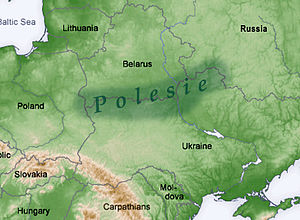 Задание 2. Ответить  письменно в тетради  на 1,2 и 5 вопросы. ( ответ выслать учителю  в личные сообщения)Задание 3.  Нарисовать рисунки в тетради к 5и 6 предложению.(ответ выслать учителю в личные сообщения)